Rho Chi Annual Chapter Report 2016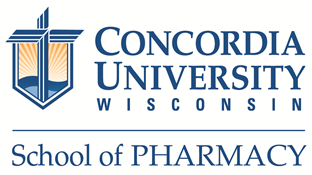 4/27/16Concordia University Wisconsin School of PharmacyEpsilon Zeta Chapter of the Rho Chi Pharmaceutical Society – Region IV-WChapter Advisors: Dr. Beth DeJongh, Beth.Dejongh@cuw.edu and Dr. Christopher Cunningham, Christopher.cunningham1@cuw.eduDelegate who attended the Rho Chi Annual Meeting: Robert WolfDate delegate’s name submitted to Rho Chi: Sept 17th, 2015Past year’s officers and e-mail addresses:President: Andrew Ackerman, Andrew.Ackerman@cuw.edu Vice President: Erin Prust, Erin.Prust@cuw.edu Secretary: Kenneth Gorsegner, Kenneth.Gorsegner@cuw.edu Treasurer: Madeline Schober, Madeline.Schober@cuw.edu Historian: Corey Dietz, Corey.Dietz@cuw.edu Anticipated election date for next academic year’s officers: Sept 15th, 2016Number of Rho Chi student members at school: 20Meetings:Strategic Planning: The goals for this chapter were to recognize the achievements of our fellow students by changing Chapter enrollment to include students who had finished half of their didactic coursework, and to aid our fellow pharmacy colleagues in their education by utilizing servant leadership.Activities: Financial/Budgeting: No budget was utilized for this past year, as all activities done by the chapter were free, and provided at no cost to the students who utilized our members’ services.Initiation Function: The Initiation Ceremony took place on Sept 17th, 2015 in the Terrace Room at Concordia University Wisconsin.  The Chapter Advisors, the new initiates, and the previous year’s Rho Chi President attended. Evaluation/Reflection: Our chapter started a new initiative this year with our tutoring program and it has been successful both in increasing awareness of Rho Chi as a society at our University, and in helping students to achieve greater academic standing in their courses. We felt there were a few ways we could improve the chapter overall for future members.  In order to give future members time to develop and build the chapter, we felt it was important to enroll eligible students as members earlier.  This will hopefully open up the summer season for future members to engage in service projects and fundraising, helping our chapter to both grow and better itself in the ability to carry out the Rho Chi mission.DateAttendanceAgendaAction StepsNov. 5th, 201520 membersElection of new Rho Chi officers and committee chairsOfficers were elected, and committee chairs were selected for fundraising, service, and chapter bylaws.Feb 18th, 201617 membersCommittee updates on service, bylaws, and fundraisingTutoring services by members were set up for the P1 class for pharmacology and microbiology, and enrollment period for chapter increased to include after the first half of didactic coursework completion (P2 year).April 28th, 201618 membersUpdates on bylaws and enrollment of members for following yearDean Arneson agreed to enroll students at two points during the 2016-2017 year.Epsilon Zeta Chapter, Concordia University Wisconsin School of PharmacyEpsilon Zeta Chapter, Concordia University Wisconsin School of PharmacyEpsilon Zeta Chapter, Concordia University Wisconsin School of PharmacyEpsilon Zeta Chapter, Concordia University Wisconsin School of PharmacyEpsilon Zeta Chapter, Concordia University Wisconsin School of PharmacyEpsilon Zeta Chapter, Concordia University Wisconsin School of PharmacyEpsilon Zeta Chapter, Concordia University Wisconsin School of PharmacyEpsilon Zeta Chapter, Concordia University Wisconsin School of PharmacyCategory of Activity1Title of ActivityBrief Description2How Does This Activity Align With the Rho Chi Mission Statement?Years the Activity has Been Ongoing?If Activity has Been Ongoing for >1 Year, What Evaluations Have Been Done to Assess the Success of the Activity and What Improvements Have Been Done Over the Past Year?How Many Members Participated in the Activity?How Many Students (non-members) and/or Patients were impacted by the Activity?Financial Information for the Activity [Budget Required, Fundraising Amount]Tutoring Pharmacology and Microbiology Tutoring SessionsOpen availability tutoring sessions for the P1 students who want help preparing for their exams in the Pharmacology or Microbiology classes. Tutoring available for other classes as appropriate.We are encouraging intellectual achievement and fostering collaboration between members and their colleagues who are in the early stages of their pharmacy careers.  <1 year, new initiative7 members15 studentsNo budget required, services were provided for free after classes by Rho Chi membersCollege of Pharmacy Events [non-academic, non-patient outreach]Patient Outreach Events/ Community ServiceFundraising Events